Zał. 5 do Zapytania oferowego – Oświadczenie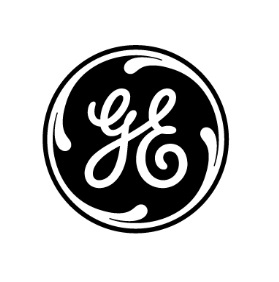 OŚWIADCZENIEDo Oferty na Usługi eksperckie w zakresie wsparcia inżynierskiego w projektowaniu sprężarki silnika turbośmigłowego nowej generacjiNazwa Wykonawcy  ……………........................................................................................ ...................................................................................................................................................adres: ....................................................................................................................................NIP……………………………………………………KRS/EDG.............………………………………………….tel. ...................................................................e-mail: .........................................................Oświadczam, że spełniamy Wymagania Zamawiającego dotyczące Zasobów technicznych Wykonawcy tzn: Posiadamy licencje komercyjnego oprogramowania UniGraphix (NX 10), ANSYS, HyperMesh i Floinhance,Mamy wdrożone procedury ochrony danych oraz certyfikaty jakości (ISO lub AS),Dysponujemy pomieszczeniami z elektroniczną kontrolą dostępu, wyposażonymi w niezbędną infrastrukturę, w których prowadzone będą prace na rzecz Zamawiającego.………………………………………………pieczęć i podpis osoby lub osób upoważnionej do reprezentowania Wykonawcy